Online Supplement S1: Detailed information regarding age and the age-based restructuring of waves into age binsTable S1.1 Detailed information regarding AFDP and AHB ages, both in an original wave-based data structure and in the current study’s age-binned structure.Figure S1.1Depiction of restructuring AFDP and AHB wave-based data into age-binned dataOnline Supplement S2: Detailed information regarding the problem-drinking outcome variableTable S2.1 Lists of AFDP and AHB dependence and consequence items used to index problem drinking, organized to illustrate content overlap between the two studiesTable S2.2Detailed descriptive information on the problem-drinking outcome variable, both in an original wave-based data structure and in the current study’s age-binned structure.Online Supplement S3: Showing that estimating free-curve negative binomial models for both AFDP and AHB yielded similar results to those in the main manuscript where different best-fitting models were retained for AFDP (linear negative binomial) and AHB (free curve Poisson) Table S3.1: Results of supplemental analyses with free-curve negative binomial modeling for both AFDP and AHBNote. Reference group: never married. The “@” symbol indicates that a parameter was constrained to the given value rather than freely estimated. Online Supplement S4: Table S4.1Results of ADFP and AHB models testing age variability in effects of marriage on problem-drinking reductions separately among males and femalesOnline Supplement S5: Ruling out the confounding of recency of marriage with younger age as an alternative explanation for our evidence of age as a moderator of marriage effectsTable S5.1 below does show a pattern of greater recency of marriage among younger “became married” participants. Thus, if recency of marriage is also associated with stronger effects of marriage, it would represent a plausible alternative explanation to our finding of stronger marriage effects at younger ages. However, in the supplemental variation of our primary analysis in Table S4.2 that parsed “became married” groups into high-recency and low-recency subgroups, there was little evidence for stronger effects of more recent marriages. In fact, across the age bins, it more often appeared that less recency was associated with a slightly stronger “became married” effect (the opposite of what would be required for recency to represent a plausible alternative explanation). This rules out the confound of marital recency with younger age as an alternative explanation for our primary finding of greater marriage effects at younger ages. Table S5.1Contrasting the “became married” groups across the age bins on recency of marriage (i.e., years since marriage)Note. Data on age of marriage are available only in AFDP, so recency can only be assessed in AFDP. Note. Years since marriage was computed as the participant’s age at the age bin when classified as “became married” minus the participant’s reported age of marriage.Table S5.2Supplemental variation of the primary AFDP model testing two separate “became married” effects differentiated on marital recency at each age bin Note. “High-recency became married” participants at a given age bin were those who were in our original became married group at that age bin and had become married less than three years earlier than their recorded age at that age bin. “Low-recency became married” participants at a given age bin were those who were in our original became married group at that age bin and had become married more than three years earlier than their recorded age at that age bin.  Unstandardized estimates are reported. The “@” symbol indicates that a parameter was constrained to the given value rather than freely estimated.Online Supplement S6: Other lifecourse events in AFDP and AHBTable S6.1Prevalences of other lifecourse events in AFDP across waves and age binsTable S6.2Prevalences of other lifecourse events in AHB across waves and age binsOnline Supplement S7: Supplemental AFDP models ruling out confounding effects of parenthood and marital engagement as potential explanations for findingsTo address parenthood as a potential confounder, we classified participants on the basis of parenthood transitions between time points (for descriptives, see Table S7.1below). We then re-estimated our primary model, again testing our key contrast of interest between those who became married versus remained unmarried between time points; except in this variation, those who had become parents at a given time point (i.e., transition from non-parent at the preceding time point to parent at the current time point) were excluded from the contrast of those who became married versus remained unmarried at that time point. As reported in Table S7.2 below, this adjustment for parenthood yielded slightly more robust evidence for the current study’s primary conclusion of age-related declines in the magnitude of marriage effects on problem-drinking reductions.To address engagement as a potential confounder, we classified participants on the basis of transitions in and out of engagement between time points (for descriptives, see Table S7.1 below), and then we re-estimated our model with those who had transitioned from engaged to married or single to engaged at a given time point excluded from key the contrast of those who became married versus remained unmarried at that time point. As reported in Table S7.3 below, this adjustment for engagement yielded results that were highly similar to those of our primary analyses.     Table S7.1 Descriptive information regarding other lifecourse transitions between time points in the AFDP sampleTable S7.2 Supplemental AFDP model ruling out confounding effects of parenthood as potential explanations for findingsTable S7.3 Supplemental AFDP model ruling out confounding effects of marital engagement as potential explanations for findingsAFDP (current sample N=577)AFDP (current sample N=577)AFDP (current sample N=577)AFDP (current sample N=577)AFDP (current sample N=577)AFDP (current sample N=577)AFDP (current sample N=577)AFDP (current sample N=577)AFDP (current sample N=577)AFDP (current sample N=577)AFDP (current sample N=577)AFDP (current sample N=577)AFDP (current sample N=577)AFDP (current sample N=577)AFDP (current sample N=577)AFDP (current sample N=577)AFDP (current sample N=577)AFDP (current sample N=577)AFDP (current sample N=577)AFDP (current sample N=577)AFDP (current sample N=577)AFDP (current sample N=577)AFDP (current sample N=577)AFDP (current sample N=577)AFDP (current sample N=577)AFDP (current sample N=577)AFDP (current sample N=577)AFDP (current sample N=577)AFDP (current sample N=577)AFDP (current sample N=577)Wave 4 (N=527)Wave 4 (N=527)Wave 4 (N=527)Wave 5 (N=516)Wave 5 (N=516)Wave 5 (N=516)Wave 6 (N=507)Wave 6 (N=507)Wave 6 (N=507)------Age bin 17-20 (N=324)Age bin 17-20 (N=324)Age bin 17-20 (N=324)Age bin 21-23 (N=250)Age bin 21-23 (N=250)Age bin 21-23 (N=250)Age bin 24-26 (N=330)Age bin 24-26 (N=330)Age bin 24-26 (N=330)Age bin 27-30 (N=300)Age bin 27-30 (N=300)Age bin 27-30 (N=300)Age bin 31-34 (N=281)Age bin 31-34 (N=281)Age bin 31-34 (N=281)Age bin 35-39 (N=65)Age bin 35-39 (N=65)Age bin 35-39 (N=65)AgesN% of NAgesn% of NAgesN% of N------Agesn% of NAgesn% of NAgesN% of NAgesn% of NAgesn% of NAgesN% of N1781.5%2110.2%2720.4%------1782.5%219538.0%2413440.6%275016.7%319533.8%352233.8%1813225.0%22295.6%28356.9%------1813240.7%227228.8%2510732.4%287023.3%328329.5%362030.8%199117.3%236011.6%295811.4%------199128.1%238333.2%268927.0%297926.3%335921.0%371015.4%209317.6%2411422.1%308416.6%------209328.7%3010133.7%344415.7%38812.3%219417.8%259117.6%318216.2%------3957.7%22438.2%268215.9%328015.8%------23234.4%27489.3%335711.2%------24203.8%28356.8%34448.7%------25163.0%29214.1%35224.3%------2671.3%30173.3%36203.9%------31132.5%37102.0%------3230.6%3881.6%------3320.4%3951.0%------AHB (current sample N=441)AHB (current sample N=441)AHB (current sample N=441)AHB (current sample N=441)AHB (current sample N=441)AHB (current sample N=441)AHB (current sample N=441)AHB (current sample N=441)AHB (current sample N=441)AHB (current sample N=441)AHB (current sample N=441)AHB (current sample N=441)AHB (current sample N=441)AHB (current sample N=441)AHB (current sample N=441)AHB (current sample N=441)AHB (current sample N=441)AHB (current sample N=441)AHB (current sample N=441)AHB (current sample N=441)AHB (current sample N=441)AHB (current sample N=441)AHB (current sample N=441)AHB (current sample N=441)AHB (current sample N=441)AHB (current sample N=441)AHB (current sample N=441)AHB (current sample N=441)AHB (current sample N=441)AHB (current sample N=441)Wave 4(N=432)Wave 4(N=432)Wave 4(N=432)Wave 5 (N=423)Wave 5 (N=423)Wave 5 (N=423)Wave 6 (N=380)Wave 6 (N=380)Wave 6 (N=380)Wave 7 (N=355)Wave 7 (N=355)Wave 7 (N=355)------Age bin 21-23 (N=426)Age bin 21-23 (N=426)Age bin 21-23 (N=426)Age bin 24-26 (N=419)Age bin 24-26 (N=419)Age bin 24-26 (N=419)Age bin 27-30 (N=378)Age bin 27-30 (N=378)Age bin 27-30 (N=378)Age bin 31-34 (N=244)Age bin 31-34 (N=244)Age bin 31-34 (N=244)Age bin 35-39 (N=123)Age bin 35-39 (N=123)Age bin 35-39 (N=123)AgesN% of NAgesn% of NAgesn% of NAgesn% of N------Agesn% of NAgesN% of NAgesn% of NAgesn% of NAgesn% of N2061.4%2310.2%2810026.3%33277.6%------2132776.8%2426463.0%2741.1%3152.0%3510988.6%2132774.7%2426161.7%2921556.6%3420758.3%------229522.3%2514835.3%2810026.5%3210.4%3686.5%229521.7%2514634.5%305614.7%3510930.7%------2340.9%2671.7%2921757.4%333012.3%3764.9%2330.7%2671.7%3151.3%3672.0%------305715.1%3420885.2%2430.7%2740.9%3210.3%3751.4%------2520.5%2920.5%3320.5%------3010.2%3310.2%3610.3%------3410.2%3710.2%------AFDP wave-based dataAFDP data restructured into age binsAFDP data restructured into age bins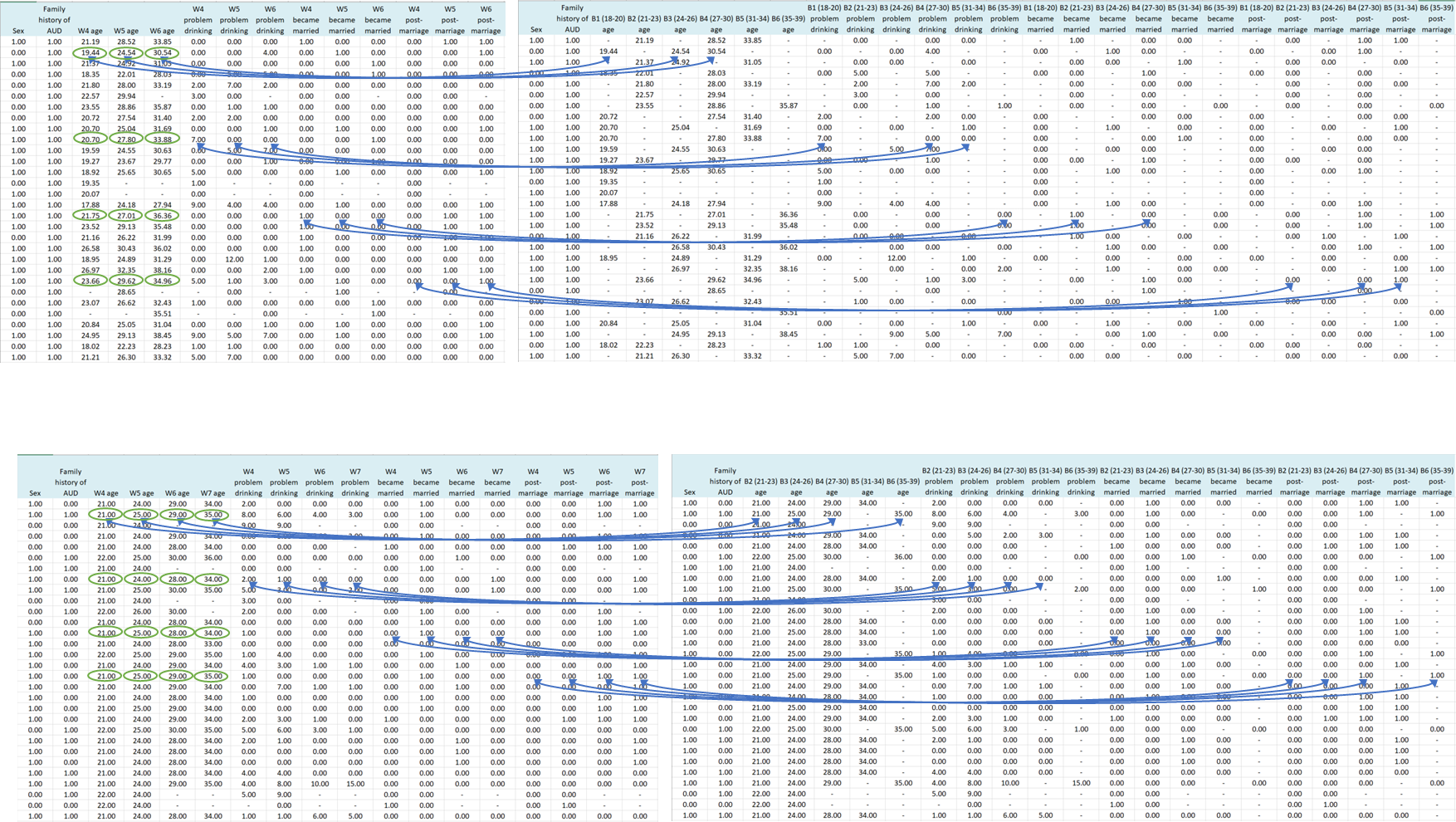 AHB wave-based dataAHB wave-based dataAHB data restructured into age binsAFDP problem-drinking itemsAHB problem-drinking itemsUsing much larger amounts of alcohol than you expected to or over more days than you intended toTried to cut down on alcohol but found that you couldn'tAfter you have had several drinks, are you unable to stop drinking if you want  Try to cut back on your drinking  Needed larger amounts of alcohol to get an effect or could no longer get high on the amount Needed larger amounts of alcohol to feel any effect or could no longer get high or drunk on the amountNeeded a drink just after you'd gotten up - that is, before breakfast Felt like you needed a drink just after you'd gotten up (that is, before breakfast)Had withdrawal symptoms because you stopped using alcohol or cut down on your alcohol useHad "the shakes" after stopping or cutting down on drinking   Spent so much time arranging to get alcohol or having it on your mind that you had little time for anything elseAlcohol use caused you to neglect some of your usual responsibilitiesMiss school or work because of your alcohol use Not gone to work or missed classes at school because of drinking, a hangover, or an illness caused by drinkingShown up late for work or school because of drinking, a hangover, or an illness caused by drinkingNeglect obligations, your family, your work or schoolwork for two or more days in a row because of drinkingUsed alcohol enough so that you felt like you needed it or depended on it Felt that you needed alcohol or were dependent on alcoholAwakened the morning after using alcohol and could not remember a part of the evening beforeAwakened the morning after a good bit of drinking and could not remember a part of the evening before    Ever gone on binges or benders where you kept drinking for a couple of days or more without sobering upGo on a drinking binge or bender (that is, drinking for two or more days without sobering up)Felt very sick to your stomach or thrown up after drinkingFelt guilty about your drinking Felt guilty about your drinkingGet in trouble at school or work because of your alcohol useGotten into trouble at work or school because of drinkingFired, suspended, expelled due to drinkingHave problems with your schoolwork or studying because of your alcohol useReceived a lower grade on an exam or paper than you should have because of your drinkingAlcohol use caused you to have financial problemsGet complaints from your family about your alcohol useSpouse, boyfriend, girlfriend, parent(s), or other near relative complained to you about your drinkingGet complaints from your friends about your alcohol useLost friends (including boyfriends or girlfriends) because of your drinkingDrinking created problems between you and your spouse, boyfriend, girlfriend, or another near relativeDestroy property because of your alcohol useDamaged property, set off a false alarm, or other things like that after you had been drinking    Get into a physical fight or do mean things because of your alcohol useGotten into physical fights when drinking Alcohol use caused you to injure someone elseAlcohol use gotten you into sexual situations that you later regrettedHas drinking ever gotten you into sexual situations which you later regrettedHave an accident or injury because of your alcohol useDrive a car or other motor vehicle when you knew you had too much alcohol to drive safelyDriven a car when you knew you had too much to drink to drive safelyGet arrested because of your alcohol useArrested for drunken driving, driving while intoxicated, or driving under the influence of alcoholArrested, even for a few hours, because of other drunken behaviorPass out or faint because of your alcohol useHad a headache (hangover) the morning after you had been drinkingDoctor ever told you that your drinking was harming your healthAFDP (current sample N=577)AFDP (current sample N=577)AFDP (current sample N=577)AFDP (current sample N=577)AFDP (current sample N=577)AFDP (current sample N=577)AFDP (current sample N=577)AFDP (current sample N=577)AFDP (current sample N=577)AFDP (current sample N=577)AFDP (current sample N=577)AFDP (current sample N=577)AFDP (current sample N=577)AFDP (current sample N=577)AFDP (current sample N=577)AFDP (current sample N=577)AFDP (current sample N=577)AFDP (current sample N=577)AFDP (current sample N=577)AFDP (current sample N=577)AFDP (current sample N=577)AFDP (current sample N=577)AFDP (current sample N=577)AFDP (current sample N=577)AFDP (current sample N=577)AFDP (current sample N=577)AFDP (current sample N=577)AFDP (current sample N=577)AFDP (current sample N=577)AFDP (current sample N=577)Wave 4 (N=527)Wave 4 (N=527)Wave 4 (N=527)Wave 5 (N=516)Wave 5 (N=516)Wave 5 (N=516)Wave 6 (N=507)Wave 6 (N=507)Wave 6 (N=507)------Age bin 17-20 (N=324)Age bin 17-20 (N=324)Age bin 17-20 (N=324)Age bin 21-23 (N=250)Age bin 21-23 (N=250)Age bin 21-23 (N=250)Age bin 24-26 (N=330)Age bin 24-26 (N=330)Age bin 24-26 (N=330)Age bin 27-30 (N=300)Age bin 27-30 (N=300)Age bin 27-30 (N=300)Age bin 31-34 (N=281)Age bin 31-34 (N=281)Age bin 31-34 (N=281)Age bin 35-39 (N=65)Age bin 35-39 (N=65)Age bin 35-39 (N=65)mean=1.9336mean=1.9336mean=1.9336mean=1.3992mean=1.3992mean=1.3992mean=1.2623mean=1.2623mean=1.2623mean=1.9414mean=1.9414mean=1.9414mean=2.0600mean=2.0600mean=2.0600mean=1.3970mean=1.3970mean=1.3970mean=1.3100mean=1.3100mean=1.3100mean=1.1708mean=1.1708mean=1.1708mean=0.8308mean=0.8308mean=0.8308SD=3.16248SD=3.16248SD=3.16248SD=2.63868SD=2.63868SD=2.63868SD=2.74478SD=2.74478SD=2.74478SD=3.20984SD=3.20984SD=3.20984SD=3.14451SD=3.14451SD=3.14451SD=2.77253SD=2.77253SD=2.77253SD=2.46865SD=2.46865SD=2.46865SD=2.68182SD=2.68182SD=2.68182SD=2.56521SD=2.56521SD=2.56521skewness=2.342skewness=2.342skewness=2.342skewness=2.848skewness=2.848skewness=2.848skewness=3.455skewness=3.455skewness=3.455skewness=2.204skewness=2.204skewness=2.204skewness=2.178skewness=2.178skewness=2.178skewness=3.228skewness=3.228skewness=3.228skewness=3.458skewness=3.458skewness=3.458skewness=3.385skewness=3.385skewness=3.385skewness=4.377skewness=4.377skewness=4.377kurtosis=6.326kurtosis=6.326kurtosis=6.326kurtosis=9.844kurtosis=9.844kurtosis=9.844kurtosis=14.901kurtosis=14.901kurtosis=14.901kurtosis=5.025kurtosis=5.025kurtosis=5.025kurtosis=5.334kurtosis=5.334kurtosis=5.334kurtosis=13.235kurtosis=13.235kurtosis=13.235kurtosis=19.053kurtosis=19.053kurtosis=19.053kurtosis=12.897kurtosis=12.897kurtosis=12.897kurtosis=21.394kurtosis=21.394kurtosis=21.394Countn(%)Countn(%)Countn(%)------CountN(%)Countn(%)Countn(%)Countn(%)Countn(%)Countn(%)0262(49.7%)0305(59.1%)0332(65.5%)0167(51.5%)0112(44.8%)0196(59.4%)0182(60.7%)0191(68.0%)051(78.5%)185(16.1%)174(14.3%)162(12.2%)149(15.1%)147(18.8%)149(14.8%)135(11.7%)134(12.1%)17(10.8%)251(9.7%)244(8.5%)228(5.5%)228(8.6%)224(9.6%)229(8.8%)227(9.0%)214(5.0%)21(1.5%)329(5.5%)319(3.7%)320(3.9%)317(5.2%)316(6.4%)312(3.6%)313(4.3%)39(3.2%)31(1.5%)422(4.2%)421(4.1%)419(3.7%)415(4.6%)410(4.0%)411(3.3%)415(5.0%)410(3.6%)41(1.5%)510(1.9%)514(2.7%)515(3.0%)55(1.5%)57(2.8%)59(2.7%)510(3.3%)57(2.5%)51(1.5%)616(3.0%)69(1.7%)65(1.0%)68(2.5%)611(4.4%)64(1.2%)64(1.3%)63(1.1%)71(1.5%)714(2.7%)77(1.4%)75(1.0%)711(3.4%)74(1.6%)74(1.2%)75(1.7%)71(0.4%)101(1.5%)810(1.9%)87(1.4%)84(0.8%)85(1.5%)85(2.0%)85(1.5%)84(1.3%)82(0.7%)161(1.5%)95(0.9%)94(0.8%)93(0.6%)93(0.9%)93(1.2%)93(0.9%)92(0.7%)91(0.4%)105(0.9%)101(0.2%)104(0.8%)104(1.2%)102(0.8%)112(0.6%)101(0.3%)102(0.7%)115(0.9%)113(0.6%)113(0.6%)113(0.9%)113(1.2%)123(0.9%)141(0.3%)113(1.1%)123(0.6%)124(0.8%)142(0.4%)122(0.6%)122(0.8%)151(0.3%)221(0.3%)141(0.4%)135(0.9%)131(0.2%)164(0.8%)134(1.2%)132(0.8%)161(0.3%)163(1.1%)143(0.6%)151(0.2%)221(0.2%)142(0.6%)141(0.4%)211(0.3%)191(0.2%)161(0.2%)191(0.3%)191(0.4%)211(0.2%)191(0.2%)AHB (current sample N=441)AHB (current sample N=441)AHB (current sample N=441)AHB (current sample N=441)AHB (current sample N=441)AHB (current sample N=441)AHB (current sample N=441)AHB (current sample N=441)AHB (current sample N=441)AHB (current sample N=441)AHB (current sample N=441)AHB (current sample N=441)AHB (current sample N=441)AHB (current sample N=441)AHB (current sample N=441)AHB (current sample N=441)AHB (current sample N=441)AHB (current sample N=441)AHB (current sample N=441)AHB (current sample N=441)AHB (current sample N=441)AHB (current sample N=441)AHB (current sample N=441)AHB (current sample N=441)AHB (current sample N=441)AHB (current sample N=441)AHB (current sample N=441)AHB (current sample N=441)AHB (current sample N=441)AHB (current sample N=441)Wave 4(N=432)Wave 4(N=432)Wave 4(N=432)Wave 5 (N=423)Wave 5 (N=423)Wave 5 (N=423)Wave 6 (N=380)Wave 6 (N=380)Wave 6 (N=380)Wave 7 (N=355)Wave 7 (N=355)Wave 7 (N=355)------Age bin 21-23 (N=426)Age bin 21-23 (N=426)Age bin 21-23 (N=426)Age bin 24-26 (N=419)Age bin 24-26 (N=419)Age bin 24-26 (N=419)Age bin 27-30 (N=378)Age bin 27-30 (N=378)Age bin 27-30 (N=378)Age bin 31-34 (N=244)Age bin 31-34 (N=244)Age bin 31-34 (N=244)Age bin 35-39 (N=123)Age bin 35-39 (N=123)Age bin 35-39 (N=123)mean=2.7064mean=2.7064mean=2.7064mean=1.7043mean=1.7043mean=1.7043mean=1.0464mean=1.0464mean=1.0464mean=1.0087mean=1.0087mean=1.0087mean=2.7217mean=2.7217mean=2.7217mean=1.6877mean=1.6877mean=1.6877mean=1.0220mean=1.0220mean=1.0220mean=1.0210mean=1.0210mean=1.0210mean=1.1949mean=1.1949mean=1.1949SD=3.07770SD=3.07770SD=3.07770SD=2.50524SD=2.50524SD=2.50524SD=1.95722SD=1.95722SD=1.95722SD=1.93272SD=1.93272SD=1.93272SD=3.09471SD=3.09471SD=3.09471SD=2.49110SD=2.49110SD=2.49110SD=1.91545SD=1.91545SD=1.91545SD=1.95832SD=1.95832SD=1.95832SD=2.14937SD=2.14937SD=2.14937skewness=2.044skewness=2.044skewness=2.044skewness=2.601skewness=2.601skewness=2.601skewness=2.893skewness=2.893skewness=2.893skewness=2.855skewness=2.855skewness=2.855skewness=2.046skewness=2.046skewness=2.046skewness=2.645skewness=2.645skewness=2.645skewness=2.911skewness=2.911skewness=2.911skewness=2.336skewness=2.336skewness=2.336skewness=3.305skewness=3.305skewness=3.305kurtosis=6.169kurtosis=6.169kurtosis=6.169kurtosis=10.930kurtosis=10.930kurtosis=10.930kurtosis=11.194kurtosis=11.194kurtosis=11.194kurtosis=11.049kurtosis=11.049kurtosis=11.049kurtosis=6.163kurtosis=6.163kurtosis=6.163kurtosis=11.323kurtosis=11.323kurtosis=11.323kurtosis=11.572kurtosis=11.572kurtosis=11.572kurtosis=5.163kurtosis=5.163kurtosis=5.163kurtosis=15.779kurtosis=15.779kurtosis=15.779Countn(%)Countn(%)Countn(%)Countn(%)------Countn(%)Countn(%)Countn(%)Countn(%)Countn(%)0110(26.4%)0190(43.9%)0241(62%)0233(64.6%)0113(26.2%)0188(44.1%)0241(62.5%)0183(65.8%)074(58.6%)185(19.5%)189(21.4%)156(15.3%)144(12.8%)182(19.3%)189(21.5%)156(15.4%)128(11.8%)117(14.4%)254(12.4%)245(10.8%)225(6.8%)227(7.8%)251(12.0%)245(10.9%)224(6.6%)220(8.4%)29(7.6%)356(12.8%)322(5.3%)324(6.6%)316(4.6%)355(13.0%)322(5.3%)325(6.9%)38(3.4%)38(6.8%)439(8.9%)424(5.8%)48(2.2%)412(3.5%)439(9.2%)423(5.6%)47(1.9%)44(1.7%)410(8.5%)527(6.2%)517(4.1%)512(3.3%)59(2.6%)527(6.4%)517(4.1%)511(3.0%)58(3.4%)52(1.7%)616(3.7%)611(2.6%)66(1.6%)64(1.2%)616(3.8%)611(2.7%)66(1.6%)64(1.7%)71(0.8%)717(3.9%)714(3.4%)71(0.3%)75(1.4%)715(3.5%)714(3.4%)72(0.5%)74(1.7%)101(0.8%)85(1.1%)82(0.5%)82(0.5%)82(0.6%)85(1.2%)81(0.2%)82(0.5%)83(1.3%)151(0.8%)95(1.1%)95(1.2%)91(0.3%)91(0.3%)95(1.2%)95(1.2%)91(0.3%)91(0.4%)105(1.1%)102(0.5%)103(0.8%)101(0.3%)105(1.2%)102(0.5%)102(0.5%)101(0.4%)115(1.1%)192(0.5%)151(0.3%)151(0.3%)115(1.2%)192(0.5%)151(0.3%)123(0.7%)123(0.7%)141(0.2%)141(0.2%)172(0.5%)172(0.5%)181(0.2%)181(0.2%)211(0.2%)211(0.2%)AFDP free-curve negative binomial modelAFDP free-curve negative binomial modelAHB free-curve negative binomial modelAHB free-curve negative binomial modelEstimatesp-valueEstimatesp-valueEffects on age 17-20 Problem Drinking 	  	Sex (0=male; 1=female) -0.9350.000---- 	Familial AUD (0=neg.; 1=pos.)0.4710.030----Effects on age 21-23 Problem Drinking 	   	Became married by age 21-23 -1.2010.003---- 	Sex (0=male; 1=female) -0.5690.000-0.6900.000 	Familial AUD (0=neg.; 1=pos.)0.4420.0000.3790.001Effects on age 24-26 Problem Drinking 	   	Became married by age 24-26 -0.7770.000-0.4550.001 	Sex (0=male; 1=female) -0.2310.157-0.6010.000 	Familial AUD (0=neg.; 1=pos.)0.1940.1900.2990.012Effects on age 27-30 Problem Drinking 	   	Became married by age 27-30 -0.5160.025-0.3920.001 	Previously married by age 27-30 -0.3410.298-0.6060.000 	Sex (0=male; 1=female) -0.7810.000-0.4090.001 	Familial AUD (0=neg.; 1=pos.)0.2830.1160.2570.036Effects on age 31-34 Problem Drinking 	   	Became married by age 31-34 -0.4330.0100.0260.886 	Previously married by age 31-34 -0.2660.131-0.4350.003 	Sex (0=male; 1=female) -0.4800.003-0.4580.002 	Familial AUD (0=neg.; 1=pos.)0.2780.0590.3970.005Effects on age 35-39 Problem Drinking 	   	Became married by age 35-39 -0.1130.8410.4850.097 	Previously married by age 35-39 -0.6400.157-0.5720.031 	Sex (0=male; 1=female) -0.2000.672-0.3670.188 	Familial AUD (0=neg.; 1=pos.)-0.0350.930-0.0590.820Wald χ2 test of omnibus differences among age bins in “became married” effectsχ2(4)=6.8550.144χ2(3)=9.9230.019Wald χ2 test of linear age-related change in “became married” effects across age bins1χ2(1)=4.4120.036χ2(1)=4.5100.034Intercept factor loadings  	Age 17-20 Problem Drinking @1------ 	Age 21-23 Problem Drinking @1--@1-- 	Age 24-26 Problem Drinking @1--@1-- 	Age 27-30 Problem Drinking @1--@1-- 	Age 31-34 Problem Drinking @1--@1-- 	Age 35-39 Problem Drinking @1--@1--Slope factor loadings 	   	Age 17-20 Problem Drinking @0------ 	Age 21-23 Problem Drinking @1--@0-- 	Age 24-26 Problem Drinking 1.3380.000@1-- 	Age 27-30 Problem Drinking 0.3510.3012.3090.000 	Age 31-34 Problem Drinking 1.5100.0002.7780.002 	Age 35-39 Problem Drinking 1.6020.0681.2000.088Growth factor means 	   	Intercept factor 0.4770.0130.7520.000 	Slope factor -0.6160.001-0.4770.000Growth factor variances 	  	Intercept factor 0.5790.0060.7390.000 	Slope factor 0.2940.0750.1720.058Intercept factor with slope factor 0.4030.0000.1030.067Negative binomial dispersion parameters for growth-factor indicators 	   	Age 17-20 Problem Drinking 1.7000.000---- 	Age 21-23 Problem Drinking 0.0001.0000.0130.902 	Age 24-26 Problem Drinking 0.7770.0310.2230.026 	Age 27-30 Problem Drinking 1.7480.0000.0140.949 	Age 31-34 Problem Drinking 1.1850.0080.1950.615 	Age 35-39 Problem Drinking 3.3730.0540.4570.066Intercepts of growth-factor indicators 	   	Age 17-20 Problem Drinking @0------ 	Age 21-23 Problem Drinking @0--@0-- 	Age 24-26 Problem Drinking @0--@0-- 	Age 27-30 Problem Drinking @0--@0-- 	Age 31-34 Problem Drinking @0--@0-- 	Age 35-39 Problem Drinking @0--@0--AFDP models (linear NB)AFDP models (linear NB)AFDP models (linear NB)AFDP models (linear NB)AHB models (free-curve Poisson)AHB models (free-curve Poisson)AHB models (free-curve Poisson)AHB models (free-curve Poisson)MalesMalesFemalesFemalesMalesMalesFemalesFemalesEstimatesp-valueEstimatesp-valueEstimatesp-valueEstimatesp-valueEffects on age 17-20 problem drinking 	 Familial AUD (0=negative; 1=positive)0.3290.0380.6010.094--------Effects on age 21-23 problem drinking 	 Became married by age 21-23 -2.0450.000-1.6440.047-------- 	 Familial AUD (0=negative; 1=positive)0.4590.0000.5720.0760.3750.0110.3600.026Effects on age 24-26 problem drinking 	 Became married by age 24-26 -0.9320.001-1.3730.001-0.4800.034-0.5480.019 	 Familial AUD (0=negative; 1=positive)0.1920.2620.5180.2270.4370.0210.2870.168Effects on age 27-30 problem drinking 	 Became married by age 27-30 -0.2470.352-1.1290.012-0.4030.035-0.5270.092 	 Previously married by age 27-30 0.3640.251-0.9650.078-0.7600.004-0.9420.012 	 Familial AUD (0=negative; 1=positive)0.4850.0100.5810.0910.1700.4950.8090.010Effects on age 31-34 problem drinking 	 Became married by age 31-34 -0.3650.130-1.7790.004-0.3840.4510.0560.912 	 Previously married by age 31-34 -0.3730.155-0.7330.150-0.8180.001-0.3680.366 	 Familial AUD (0=negative; 1=positive)0.3850.0610.5230.2970.4640.1240.6990.081Effects on age 35-39 problem drinking 	 Became married by age 35-39 0.1250.782----0.5680.0880.9260.272 	 Previously married by age 35-39 -0.4400.210-----0.9270.001-0.2600.640 	 Familial AUD (0=negative; 1=positive)-0.9900.306-----0.5130.0950.7710.109Wald χ2 omnibus test of age moderation of the “became married” effectχ2(4)=37.00 (p<.001)χ2(4)=37.00 (p<.001)χ2(3)=1.04 (p=.792)χ2(3)=1.04 (p=.792)χ2(3)=7.55 (p=.056)χ2(3)=7.55 (p=.056)χ2(3)=3.01 (p=.390)χ2(3)=3.01 (p=.390)Wald χ2 linear test of age moderation of the “became married” effectχ2(1)=11.67 (p<.001)χ2(1)=11.67 (p<.001)χ2(1)=0.03 (p=.888)χ2(1)=0.03 (p=.888)χ2(1)=3.91 (p=.048)χ2(1)=3.91 (p=.048)χ2(1)=1.07 (p=.301)χ2(1)=1.07 (p=.301)Growth factor means 	 Intercept factor 0.3710.001-0.5020.031-1.0460.000-1.3640.000 	 Slope factor -1.1450.000-0.6890.2980.8400.0000.0870.564Growth factor covariance	  Intercept factor with slope factor 0.1200.4210.9890.0000.1190.4210.3460.049AFDP “Became Married” Groups at Each Age BinAFDP “Became Married” Groups at Each Age BinAFDP “Became Married” Groups at Each Age BinAFDP “Became Married” Groups at Each Age BinAFDP “Became Married” Groups at Each Age BinBecame married group at age bin 21-23 (n=250)Became married group at age bin 24-26 (n=330)Became married group at age bin 27-30 (n=300)Became married group at age bin 31-34 (n=281)Became married group at age bin 35-39 (n=65)Years since marriagemean=2.60 (SD=1.45)mean=3.69 (SD=2.34)mean=4.45  (SD=2.13)mean=4.78  (SD=2.72)Mean=5.15 (SD=3.16)Estimatesp-valueEffects on age 17-20 problem drinking 	 Sex (0=male; 1=female) -0.8330.000 	 Familial AUD (0=negative; 1=positive)0.4230.029Effects on age 21-23 problem drinking 	 High-recency became married by age 21-23-1.3150.018 	 Low-recency became married by age 21-23-1.6560.002 	 Sex (0=male; 1=female) -0.6900.000 	 Familial AUD (0=negative; 1=positive)0.4620.001Effects on age 24-26 problem drinking	 High-recency became married by age 24-26-0.7330.002 	 Low-recency became married by age 24-26-1.0720.000 	 Sex (0=male; 1=female) -0.2370.223 	 Familial AUD (0=negative; 1=positive)0.1850.267Effects on age 27-30 problem drinking	 High-recency became married by age 27-30-0.5730.101 	 Low-recency became married by age 27-30-0.2910.128 	 Previously married by age 27-30 -0.1680.544 	 Sex (0=male; 1=female) -0.5590.001 	 Familial AUD (0=negative; 1=positive)0.3780.010Effects on age 31-34 problem drinking	 High-recency became married by age 31-34-0.4690.068 	 Low-recency became married by age 31-34-0.4040.041 	 Previously married by age 31-34 -0.2380.173 	 Sex (0=male; 1=female) -0.4630.007 	 Familial AUD (0=negative; 1=positive)0.2870.111Effects on age 35-39 problem drinking	 High-recency became married by age 35-390.3090.637 	 Low-recency became married by age 35-39-0.5630.290 	 Previously married by age 35-39 -0.5060.175 	 Sex (0=male; 1=female) -0.0300.941 	 Familial AUD (0=negative; 1=positive)-0.0690.871Growth factor means 	 Intercept factor 0.4070.024 	 Slope factor -1.4570.013Growth factor covariance	    Intercept factor with slope factor 0.5930.367Intercept factor loadings 	   	 Age 17-20 problem drinking @1-- 	 Age 21-23 problem drinking @1-- 	 Age 24-26 problem drinking @1-- 	 Age 27-30 problem drinking @1-- 	 Age 31-34 problem drinking @1-- 	 Age 35-39 problem drinking @1--Slope factor loadings 	   	 Age 17-20 problem drinking @0-- 	 Age 21-23 problem drinking @0.17-- 	 Age 24-26 problem drinking @0.33-- 	 Age 27-30 problem drinking @0.50-- 	 Age 31-34 problem drinking @0.69-- 	 Age 35-39 problem drinking @1--Wave 4 Wave 4 Wave 5 Wave 5 Wave 6 Wave 6 ----Age bin 17-20 Age bin 17-20 Age bin 21-23 Age bin 21-23 Age bin 24-26 Age bin 24-26 Age bin 27-30 Age bin 27-30 Age bin 31-34 Age bin 31-34 Age bin 35-39 Age bin 35-39 N%n%n%n%n%n%N%n%n%n%Marital statusNever married or divorced 59080.538951.826636.1 -- --36193.324571.226656.518242.814433.74728.5never married ------------ -- --------------------------divorced------------ -- --------------------------Separated141.9172.3162.2 -- --61.682.3102.192.1133.010.6Engaged----354.7324.3 -- --00.061.7194.0235.4133.063.6Married12917.630941.142057 -- --205.28524.717637.421149.625559.710966.1Number of children0 -- --12015.9193.8 -- -- -- --1413.16317.34011.9206.221.51 -- --11415.111923.5 -- -- -- --43.7359.69227.48426.01813.82 -- --476.219237.9 -- -- -- --21.9113.06619.611034.15038.53 -- --131.710520.8 -- -- -- --00.010.3267.76118.93023.14 -- --10.1499.7 -- -- -- --00.010.392.7206.22015.4Education8th grade or less40.570.940.6 -- --30.820.640.930.720.510.6Some high school13718.7405.3294.3 -- --11128.8236.7255.3256.2153.774.5High school graduate18425.212316.410515.4 -- --11529.87120.77616.26516.26716.51811.5GED314.2476.3436.3 -- --143.6216.1326.8266.5235.753.2Some vocational/ technical school182.581.1111.6 -- --82.172.0102.130.761.531.9Completed vocational /technical school162.2263.5416.0 -- --51.392.6143.0256.2194.7117.1Some college28038.325133.519228.2 -- --12833.215144.015833.612130.211929.44629.5AA degree (2-year college degree)314.2709.3629.1 -- --20.5329.34710.0287.0368.91811.5BA or BS (4-year college degree)192.612316.412117.8 -- --00226.47415.76917.27318.02516.0Some graduate or professional school71.0283.7223.2 -- --0051.5194.0205.092.242.6Completed graduate/professional school40.5263.5517.5 -- --0000112.3164.0368.91811.5EmploymentNo current paid employment1479.720.111215.0----9714.29424.35114.86614.06716.76215.3Yes, part time20913.828.57610.1----7811.514437.26719.55311.3358.7409.9Yes, full time37324.650.955574.1----50173.614838.222465.134673.629774.130074.1Temporarily laid off30.20.420.3----50.70020.620.410.230.7Assistantship or fellowship10.10.140.5----0010.30030.60000Wave 4Wave 4Wave 5 Wave 5 Wave 6 Wave 6 Wave 7 Wave 7 ----Age bin 21-23 Age bin 21-23 Age bin 24-26 Age bin 24-26 Age bin 27-30 Age bin 27-30 Age bin 31-34 Age bin 31-34 Age bin 35-39 Age bin 35-39 N%n%n%n%----n%N%n%n%n%Marital statusNever married or divorced ------------------------------------never married 44694.729765.111728.77218.8----43194.329365.011227.75119.475.3Divorced20.430.7163.9174.5----20.430.7164.0114.264.5Separated0030.730.741----0030.730.741.500.0Engaged0000204.961.6--------00.0266.431.12619.7Married234.915333.625261.828073.3----245.315233.724861.219273.09269.7Number of children045496.440588.826364.514036.6----44196.540289.126364.910038.04735.61153.2419.08220.16817.8----143.1398.68019.84818.32518.9220.4102.25613.712733.2----20.4102.25513.68431.94433.33 000061.5369.4----000061.5238.7139.84000010.292.4----000010.262.332.3500000020.5----00000020.800EducationGED --------0000------------000000High School diploma--------6515.94612.0------------6015.13312.61813.7Vocational/technical diploma--------10.2---- ------------10.3Associate degree --------143.4133.4------------133.3124.621.5R.N. diploma--------10.220.5------------10.321.5Bachelor degree--------23457.420052.4------------23057.814555.65945.0Master degree--------6515.99023.6------------6516.35621.53426.0Doctorate (M.D., Ph.D., J.D., etc.)--------286.9318.1------------287.0155.71612.2Full-time employmentNo--------10626.010728.0------------10526.07930.02922.0Yes--------30174.027572.0------------29273.618269.710277.9Age bin 17-20Age bin 21-23Age bin 24-26Age bin 27-30Age bin 31-34Age bin 35-39N32425033030028165 Became Married  0 (0%)16 (2.8%)84 (14.6%)104 (18.0%)89 (15.4%)13 (2.3%) Post-Marriage  0 (0%) 0 (0%) 0 (0%)38 (6.6%)82 (14.2%)28 (4.9%) Became Married excluding those who became parents  0 (0%)8 (1.4%)56 (9.7%)57 (9.9%)47 (8.1%)9 (1.6%) Post-Marriage excluding those who became parents  0 (0%) 0 (0%) 0 (0%)27 (4.7%)50 (8.7%)26 (4.5%) Became Married excluding those engaged at preceding time point  0 (0%)16 (2.8%)84 (14.6%)99 (17.2%)79 (13.7%)11 (1.9%) Post-Marriage excluding those engaged at preceding time point  0 (0%) 0 (0%) 0 (0%)37 (6.4%)81 (14.0%)28 (4.9%) Became Parent 0 (0%)10 (1.7%)43 (7.5%)78 (13.5%)85 (14.7%)6 (1.0%) Post-Parenthood 0 (0%)4 (.7%)29 (5.0%)53 (9.2%)78 (13.5%)32 (5.5%) Became Engaged  0 (0%)6 (1.0%)15 (2.6%)18 (3.1%)6 (1.0%)2 (.3%) Remained Married  0 (0%) 0 (0%) 0 (0%)22 (3.8%)52 (9.0%)21 (3.6%) Became Divorced  0 (0%) 0 (0%) 0 (0%)5 (.9%)8 (1.4%)6 (1.0%) Engaged to Married 0 (0%) 0 (0%) 0 (0%)6 (1.0%)9 (1.6%)2 (.3%) Remained not full-time employed  0 (0%)16 (2.8%)43 (7.5%)23 (4.0%)26 (4.5%)4 (.7%) Became Full-time employed  0 (0%)50 (8.7%)105 (18.2%)40 (6.9%)32 (5.5%)5 (.9%) Remained Full-time employed  0 (0%)17 (2.9%)97 (16.8%)151 (26.2%)149 (25.8%)43 (7.5%) Became not full-time employed 0 (0%)0 (0%) 0 (0%)3 (.5%)18 (3.1%)33 (5.7%)Estimatesp-valueEffects on age 17-20 problem drinking 	 Sex (0=male; 1=female) -0.8620.000 	 Familial AUD (0=negative; 1=positive)0.4510.022Effects on age 21-23 problem drinking 	 Became married by age 21-23 -1.3160.136 	 Sex (0=male; 1=female) -0.8220.000 	 Familial AUD (0=negative; 1=positive)0.5970.000Effects on age 24-26 problem drinking 	 Became married by age 24-26 -0.9730.001 	 Sex (0=male; 1=female) -0.2770.284 	 Familial AUD (0=negative; 1=positive)0.2210.306Effects on age 27-30 problem drinking 	 Became married by age 27-30 0.1630.599 	 Post-marriage by age 27-30 0.5480.185 	 Sex (0=male; 1=female) -0.9330.000 	 Familial AUD (0=negative; 1=positive)0.5660.012Effects on age 31-34 problem drinking 	 Became married by age 31-34 -0.2490.394 	 Post-marriage by age 31-34 0.0740.839 	 Sex (0=male; 1=female) -0.7320.009 	 Familial AUD (0=negative; 1=positive)0.5010.059Effects on age 35-39 problem drinking 	 Became married by age 35-39 0.8180.286 	 Post-marriage by age 35-39 -0.3940.582 	 Sex (0=male; 1=female) -0.0900.909 	 Familial AUD (0=negative; 1=positive)0.1110.883Wald χ2 omnibus test of age moderation of the “became married” effectχ2(4)=11.86 (p=0.019)χ2(4)=11.86 (p=0.019)Wald χ2 linear test of age moderation of the “became married” effectχ2(1)=6.388 (p=0.012)χ2(1)=6.388 (p=0.012)Growth factor means 	 Intercept factor 0.5380.052 	 Slope factor -1.8020.126Growth factor covariance	  Intercept factor with slope factor 0.8830.413Intercept factor loadings 	  	 Age 17-20 problem drinking @1-- 	 Age 21-23 problem drinking @1-- 	 Age 24-26 problem drinking @1-- 	 Age 27-30 problem drinking @1-- 	 Age 31-34 problem drinking @1-- 	 Age 35-39 problem drinking @1--Slope factor loadings 	  	 Age 17-20 problem drinking @0-- 	 Age 21-23 problem drinking @0.17-- 	 Age 24-26 problem drinking @0.33-- 	 Age 27-30 problem drinking @0.50-- 	 Age 31-34 problem drinking @0.69-- 	 Age 35-39 problem drinking @1--Estimatesp-valueEffects on age 17-20 problem drinking 	 Sex (0=male; 1=female) -0.8820.000 	 Familial AUD (0=negative; 1=positive)0.4480.024Effects on age 21-23 problem drinking 	 Became married by age 21-23 -1.7000.004 	 Sex (0=male; 1=female) -0.8360.000 	 Familial AUD (0=negative; 1=positive)0.5690.001Effects on age 24-26 problem drinking 	 Became married by age 24-26 -1.1880.000 	 Sex (0=male; 1=female) -0.3010.238 	 Familial AUD (0=negative; 1=positive)0.2400.279Effects on age 27-30 problem drinking 	 Became married by age 27-30 -0.5340.048 	 Post-marriage by age 27-30 -0.2610.544 	 Sex (0=male; 1=female) -0.8090.002 	 Familial AUD (0=negative; 1=positive)0.5700.011Effects on age 31-34 problem drinking 	 Became married by age 31-34 -0.6290.031 	 Post-marriage by age 31-34 -0.3360.239 	 Sex (0=male; 1=female) -0.7980.004 	 Familial AUD (0=negative; 1=positive)0.4570.095Effects on age 35-39 problem drinking 	 Became married by age 35-39 0.0040.997 	 Post-marriage by age 35-39 -0.8840.222 	 Sex (0=male; 1=female) -0.1380.859 	 Familial AUD (0=negative; 1=positive)-0.0650.937Wald χ2 omnibus test of age moderation of the “became married” effectχ2(4)=6.242 (p=0.182)χ2(4)=6.242 (p=0.182)Wald χ2 linear test of age moderation of the “became married” effectχ2(1)=5.375 (p=0.020)χ2(1)=5.375 (p=0.020)Growth factor means 	 Intercept factor  	 Slope factor Growth factor covariance	  Intercept factor with slope factor Intercept factor loadings 	  	 Age 17-20 problem drinking @1-- 	 Age 21-23 problem drinking @1-- 	 Age 24-26 problem drinking @1-- 	 Age 27-30 problem drinking @1-- 	 Age 31-34 problem drinking @1-- 	 Age 35-39 problem drinking @1--Slope factor loadings 	  	 Age 17-20 problem drinking @0-- 	 Age 21-23 problem drinking @0.17-- 	 Age 24-26 problem drinking @0.33-- 	 Age 27-30 problem drinking @0.50-- 	 Age 31-34 problem drinking @0.69-- 	 Age 35-39 problem drinking @1--